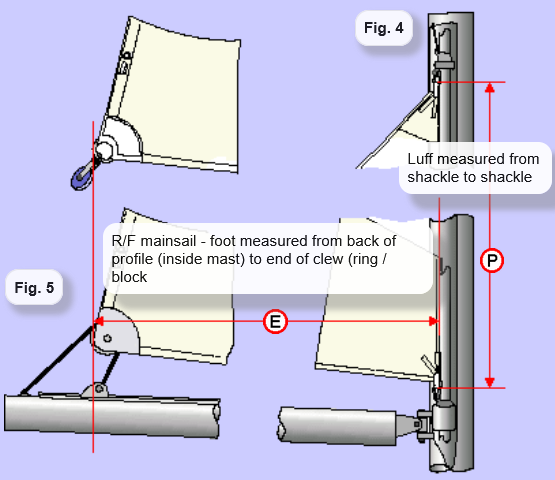  - Furling Mainsail - 7000309 MichelM0Sail LayoutNot Yet PostedM1Tack Cut Back (Aft face of Mast to center of tack Pin - A)N/AHELP M2Tack Cut Up (Top of Boom to Center of tack Pin - B)N/AHELP M3Clew Cut Up (Top of Boom to Center of Tack Pin - X)N/AHELP M4Clew type (slug, outhaul car or ring with strap)Clew Block 

12mmHELP M5Sunbrella clew cover for Furling MainsYES Color (Color?)HELP M6Other OffsetsHELP M7HeadboardWebbing LoopsHELP M8Leech LineyesM9Foot LineNoM10Tack Ring TypeWebbing LoopsHELP M11Tack angleFurling MainHELP M12Jack LineNoHELP M13Mast Bend (Luff Round)StdHELP M14Fractional Rig (Yes, No)NoHELP M15Mast - Keel or Deck Stepped?N/A M16Number of ReefsN/AHELP M17Intermediate Reefing Diamond Eyes (Yes or No)N/A HELP M18Foot Reefing Grommets (next to boom)N/A HELP M19Reefing Ring TypeN/A HELP M20Luff Length (Max Hoist - P)??? Max

(Net Finished size day of Delivery)HELP M21Foot Length (Max Foot - E)??? Max

(Net Finished size day of Delivery) HELP M22 Leech Length (straight line head to clew)SailmakerHELP M23Bimini to Clear (yes or no)HELPM24Foot RoundSailmakerM25Aspect RatioN/A HELPM26Vessel Backstay MeasurementN/A HELP M27Luff Slides (Part Number)N/A HELP M28Foot Slides (Part Number)Loose FootedHELP M29Roach TypeN/A HELP M30Roach FactorN/A HELP M31MGMSailmakerHELP M32MGUSailmakerHELP M33Batten Type (Partial or Full)N/A HELP M34Include BattensN/A M35Install Nylon Batten HoldersN/AHELP M36Intermediate SlidersN/AHELP M37Cloth Weight10.95 NewportM38Cut TypeCrossM39Sail AreaSailmakerM40CunninghamNoHELP M41TelltailsYesHELP M42Triple StitchYesM43Sail Logo and Color(red, blue or black)NoHELP M44Sail Logo ArtworkN/AM45Sail Numbers and ColorNoHELP M46Draft Stripe and Color(red, blue or black)Yes (Color?)HELP M47Overhead Leech LineNoM48Specialty SailNoHELPM49Boom CoverNoHELPM50Lazy BagNoHELP - Headsail -7000309 MichelH0Sail LayoutNot Yet PostedH1Size of Headsail (110, 135, 150 etc.)"150HELP H2Luff Length, Max Hoist, B measurement??? webbing loop tip to webbing loop tip (Max)

(Net Finished size day of delivery)HELP H3Leech LengthsailmakerHELP H4Foot LengthsailmakerHELP H5Tack and Head FittingsWebbing LoopsH6Clew Type (Press ring or 0-Ring)Webbed O-RingHELP H7Leech LineYesH8Reefs for Hank on Sail (specify Qty of tiedowns)No Manual ReefsH9Foot LineYesH10Track 1 (Tack to Genoa Track Beginning)??? HELP H11Track 2 (Tack to Genoa Track Ending)??? HELP H12Vessel "I" Measurement17.60mHELP H13Vessel "J" Measurement5.80mHELP H14Calculated Forestay LengthSailmakerH15ReefN/AH16LPSailmakerHELP H17Color of Suncover??? HELP H18Side of Sail for Suncover (port or Stbd)??? H19Luff Tape Size (such as #6)??? HELP H20Furler Manufacturer??? H21Foam LuffYESHELP H22Cut TypeCrossH23Sail AreaH24TelltailsYesHELP H25Telltail WindowNoH26Triple StitchYESH27LogoNoHELPH28Cloth Weight8.45 newportH29Sail Numbers and Color (red, blue or black)NoHELP H30Sheeting Stripe (red, blue, black)NoHELP H31Draft Stripe Color  (red, blue or black)Yes (color ?)HELP H32Clew Height off DecksailmakerHELP H33Tack Height off Deck??? HELP H34Luff tape starts ??? up from Tack??? HELPH35Specialty SailNoHELPCustomer Note: All details we can check as sailmakers are based on accurate vessel I and J MeasurementsHELP